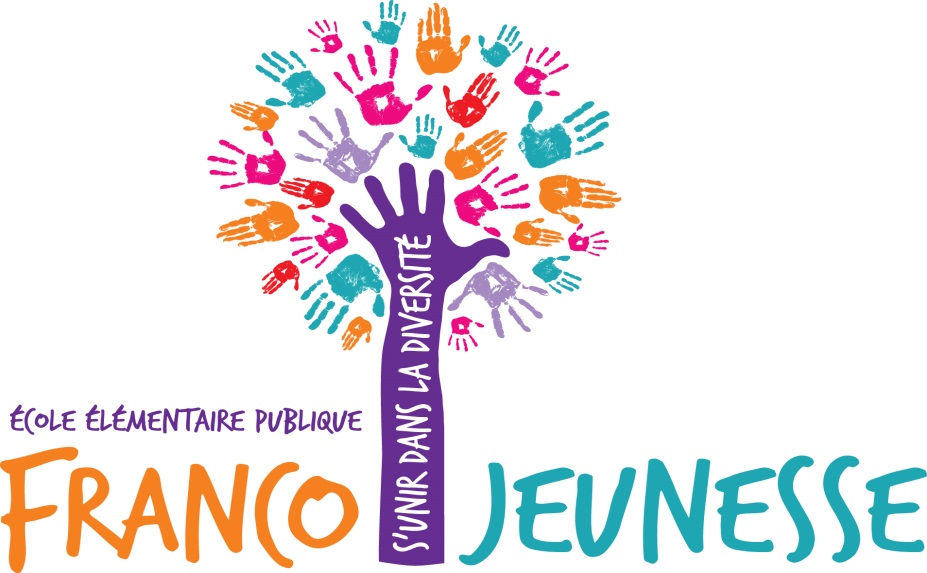 Code de conduite RESPECT DE SOI-Je m’implique dans mes apprentissages;-Je fais mes devoirs et mes leçons en respectant les échéanciers;-J’apporte tout le matériel scolaire requis pour travailler à l’école et à la maison;-J’apporte des collations et un dîner nutritifs;-Je porte des vêtements qui n’affichent pas de messages violents, racistes ou vulgaires.   -Je participe aux cours d’éducation physique en portant des         espadrilles. RESPECT DES AUTRES-Je m’exprime poliment; -Je respecte les autres peu importe leur origine ethnoculturelle,  leur religion, leur langue, leur sexe, leur culture et leurs capacités physiques et mentales;-Je règle mes conflits de façon pacifique et je demande l’aide d’un adulte au besoin;-Je fais preuve d’assiduité et de ponctualité;-Je me conforme aux décisions prises concernant les allergies;-Je respecte le besoin des autres élèves de travailler dans un climat propice à l’apprentissage et à l’enseignement;-Je choisis des jeux pacifiques;-Je circule calmement dans l’école;-J’utilise un ton et volume de voix appropriés et je chuchote dans le corridor.	RESPECT DE L’ENVIRONNEMENT-Je parle français en tout temps dans l’école, sur la cour de récréation et dans l’autobus;-Je respecte les règlements de la classe et le code de conduite de l’école;-Je respecte les biens de l’école et ceux des autres; -Je garde l’école et la cour de récréation propres;-Je ne partage pas de nourriture avec les autres en raison des allergies.-Je laisse à la maison tout objet de valeur et non nécessaire à la vie de l’école (Ipod, canif de poche, jouets);-Je reste à l’intérieur des limites de la cour;-Je m’abstiens de retourner en classe, (après les heures de classe) pour récupérer des ressources scolaires oubliées;-Je laisse dans mon sac à dos mon téléphone cellulaire.DANS L’AUTOBUS- Je monte calmement dans l’autobus et je demeure assis à la place qui m’est assignée  pendant toute la durée du trajet;                                                                                            - Je garde mes pieds à l’intérieur du banc et je laisse l’allée libre de tout objet;-Je garde la tête et les bras à l’intérieur et fais face vers l’avant de l’autobus en tout temps;-Je parle à voix basse et j’utilise un langage poli;-Je m’abstiens de lancer quoi que ce soit à l’intérieur ou à l’extérieur de l’autobus;                        -Je mange et je bois à la sortie de l’autobus;Prendre l’autobus scolaire est un privilège et non un droit.  Il est donc possible de refuser de transporter un élève dont le comportement est tel qu’il met en danger la sécurité des autres. 